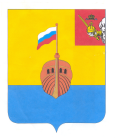 РЕВИЗИОННАЯ КОМИССИЯ ВЫТЕГОРСКОГО МУНИЦИПАЛЬНОГО РАЙОНА162900, Вологодская область, г. Вытегра, пр. Ленина, д.68тел. (81746)  2-22-03,  факс (81746) ______,       e-mail: revkom@vytegra-adm.ruЗАКЛЮЧЕНИЕна отчет об исполнении бюджета Муниципального образования «Город Вытегра»  за 1 квартал 2021 года07.05.2021 г.                                                                                          г. Вытегра   Заключение Ревизионной комиссии Вытегорского муниципального района к отчету об исполнении бюджета Муниципального образования «Город Вытегра» (далее – бюджет МО)  за 1 квартал 2021 года подготовлено в соответствии с требованиями Бюджетного кодекса Российской Федерации, Положения о Ревизионной комиссии Вытегорского муниципального района.Анализ поступлений и фактического расходования бюджетных средств произведён по данным  отчёта об исполнении бюджета МО за 1 квартал 2021 года, утвержденного постановлением Администрации МО «Город Вытегра» 26.04.2021 г. № 150 «Об исполнении бюджета муниципального образования «Город Вытегра» за 1 квартал 2021 года». Бюджет МО на 2021 год утверждён решением Городского Совета муниципального образования «Город Вытегра» (далее – Совет) от 10.12.2020 года № 191 «О бюджете муниципального образования «Город Вытегра» на 2021 год и плановый период 2022 и 2023 годов» по доходам и расходам в сумме 182006,3 тыс. рублей. Бюджет утвержден без дефицита. Исполнение основных характеристик бюджета МОЗа 1 квартал 2021 года в решение Городского Совета от 10.12.2020 года № 191 «О бюджете муниципального образования «Город Вытегра» на 2021 год и плановый период 2022 и 2023 годов» 1 раз внесены изменения (решение от 22.03.2021 № 201). В результате внесенных изменений плановый объем доходов составил 120319,2 тыс.рублей (-61687,1 тыс.рублей или на 33,9 процента меньше), плановые показатели расходов бюджета сократилсь на 51921,6 тыс.рублей или на 28,5 процента и составили 130084,7 тыс.рублей. В результате принятых изменений сформировался дефицит бюджета в объеме 9765,5 тыс.рублей.В результате изменений основные плановые и фактические показатели бюджета МО  следующие:       За отчетный период 2021 года в доход бюджета МО поступило 8539,3 тыс. рублей, что составило 7,1 % от годового прогнозного плана  и 93,1 % к исполнению аналогичного периода 2020 года. Расходы исполнены на 9,2 % от годовых значений, и составили 11979,2 тыс. рублей (124,8 % к исполнению аналогичного периода 2020 года).Поступления налоговых и неналоговых доходов составили  6905,7 тыс. рублей или 17,7 % от годового уточнённого плана. По сравнению с данными аналогичного периода 2020 года произошло увеличение поступления налоговых и неналоговых доходов на 113,1 тыс. рублей (+1,7 %). По итогам отчетного периода 2021 года сформировался дефицит бюджета МО в сумме 3439,9 тыс. рублей.Доходы бюджета МОАнализ исполнения доходной части  бюджета МО  по состоянию на 1 апреля 2021 года в сравнении с аналогичным периодом 2020 года представлен в Приложении 1 к Заключению и в таблице: тыс. рублейДоходная часть  бюджета МО за 1 квартал 2021 года исполнена в сумме 8539,3 тыс. рублей, что составляет 7,1 % годового плана. Поступление налоговых и неналоговых доходов составило 6905,7 тыс.рублей  или 17,7 % от годовых показателей и 80,9 % в общем объеме поступивших доходов. Налоговые доходы поступили в сумме 5955,8 тыс.рублей, что составило 17,1 процента от годового плана и 96,4 % к аналогичному периоду 2020 года. Объем налоговых поступлений составил 86,2 % от поступлений налоговых и неналоговых доходов. Объем неналоговых доходов за 1 квартал 2021 года составил 949,9 тыс.рублей, или 23,6 % плановых назначений и 154,7 % к уровню прошлого года.Налоговые доходы:-налог на доходы физических лиц исполнен на 18,8 % годовых назначений и составил 4598,6 тыс.рублей (меньше по сравнению с аналогичным периодом 2020 года на 5,8 процентов или на 283,3 тыс.рублей);-исполнение по налогам на товары (работы, услуги), реализуемые на территории РФ составило 24,1 % плановых назначений или 367,7 тыс.рублей (рост на 8,1 тыс.рублей аналогичного периода 2020 года);-единый сельскохозяйственный налог в отчетном периоде в бюджет не поступал;-налог на имущество поступил в сумме 989,5 тыс.рублей (исполнение 11,1 % годовых назначений), из них налог на имущество физических лиц – 143,1 тыс.рублей (исполнение 2,6 %), земельный налог – 846,4 тыс.рублей (исполнение 24,7 %). В общей сумме земельного налога 797,1 тыс.рублей поступило от организаций (исполнение 37,4 % годовых назначений), 49,3 тыс.рублей поступило налогов от физических лиц ( 3,8 % от плановых годовых назначений). По сравнению с отчетным периодом прошлого 2020  года  рост поступлений налога на имущество составил  5,9 процента.Неналоговые доходы:-доходы от использования имущества, находящегося в государственной и муниципальной собственности поступили в сумме 756,2 тыс.рублей или 21,1% годовых назначений. Поступило на 48,4 % или на 246,8 тыс.рублей больше уровня прошлого года: доходы, получаемые в виде арендной платы за земельные участки – 515,4 тыс.рублей (исполнение 22,4 %). По сравнению с аналогичным периодом прошлого года рост  на 267,9 тыс.рублей (+ 108,2 %);доходы от сдачи в аренду имущества – 51,4 тыс.рублей (исполнение 25%), соответствует уровню 2020 года;прочие доходы от использования имущества – 189,4 тыс.рублей (исполнение 17,5 %, что меньше уровня прошлого года на 10,0 % или на 21,1 тыс.рублей). - доходы от оказания платных услуг (работ) и компенсации затрат государства в 1 квартале 2021 года не поступали;- доходы от продажи материальных и нематериальных активов (продажа земельных участков) составили 193,7 тыс.рублей, или 44,2 % годовых назначений (+109,2 % к уровню прошлого года).       Как показывает анализ, наиболее низкий процент исполнения плана по доходам сложился по налогу на имущество.  Причина – срок уплаты налогов наступит в 4 квартале. План по безвозмездным поступлениям за отчетный период 2021 года выполнен на 2 % от годовых назначений – 1633,6 тыс. рублей. За 1 квартал 2021 года в бюджет МО поступили дотации на выравнивание бюджетной обеспеченности - в объеме 674,5 тыс.рублей или 25,0 % годовых плановых назначений. Поступили  дотации на поддержку мер по обеспечению сбалансированности бюджета в сумме 656,9 тыс.рублей или 22,2 % годовых назначений.Субсидии поступили в объеме 302,2 тыс.рублей или 11,2 % годовых назначений (субсидия на организацию уличного освещения). Субвенции в отчетный период в бюджет МО не поступали. Иные межбюджетные трансферты в бюджет МО  не поступали.  Прочие безвозмездные поступления в отчетном периоде  не поступали. Дефицит бюджета МО.       Решением Совета от 10.12.2020 года № 191 «О бюджете муниципального образования «Город Вытегра» на 2021 год и плановый период 2022 и 2023 года» бюджет МО был утвержден бездефицитным. В течение отчетного периода изменение в плановый объем дефицита внесено решением Городского Совета МО от 22.03.2021 № 201. Дефицит бюджета МО утвержден в объеме 9765,5 тыс.рублей, что составило 25 % от общего объема доходов без учета объема безвозмездных поступлений и поступлений налоговых доходов по дополнительным нормативам отчислений. Источниками финансирования дефицита бюджета являются изменение средств на счетах бюджета по состоянию на 01 01.2021 года. Размер дефицита соответствует требованиям, установленным пунктом 3 статьи 92.1 Бюджетного кодекса РФ. В результате исполнения бюджета МО за 1 квартал 2021 года сформировался дефицит в объеме 3439,9 тыс.рублей. Источником внутреннего финансирования дефицита бюджета МО является изменение остатков денежных средств на счетах бюджета МО. Расходы бюджета МОРасходы бюджета МО за отчетный период составили  11979,2 тыс. рублей, исполнение – 9,2 % годовых назначений, а к уровню исполнения аналогичного периода 2020 года +24,8 %.Анализ исполнения расходной части бюджета МО по состоянию на           01 апреля 2021 года представлен в Приложении 2 к настоящему Заключению и в таблице:(тыс.руб.)По разделу 01 «Общегосударственные вопросы» - исполнение годового плана составило 20,5 %  или 2323,6 тыс. рублей. К аналогичному периоду прошлого года исполнение составило 109,1 %.  Доля расходов раздела в общих расходах бюджета составляет – 19,4 %.  В отчетном периоде 2021 года решением Городского Совета план финансирования раздела был увеличен на 689,0 тыс.рублей. В отчетном периоде не финансировались расходы Резервного фонда. Информация об использовании средств фонда в составе отчета представлена. Финансирование представительного органа муниципального образования возросло по сравнению с аналогичным периодом прошлого года на 5,4 тыс.рублей и  составило 61,6 тыс.рублей или 13,9 % годового плана, из них на оплату труда направлено 61,6 тыс.рублей, на осуществление закупок товаров, работ и услуг 0,0 тыс.рублей. На 20,3 % годового плана профинансированы расходы на содержание местной администрации – 1804,3 тыс.рублей. Расходы сократились по сравнению с аналогичным периодом прошлого года на 101,5 тыс.рублей ( -5,3 %). Финансирование направлено на оплату труда в сумме 1033,1 тыс.рублей (18,4 % плановых годовых назначений), на осуществление закупок товаров, работ и услуг 702,7 тыс.рублей (26,6 % годовых назначений), на уплату налогов, сборов и иных платежей 10,1 тыс.рублей. Перечислены иные межбюджетные трансферты в районный бюджет на осуществление переданных полномочий 58,4 тыс.рублей (9,5 % утвержденных назначений). Не осуществлялось перечисление иных межбюджетных трансфертов на переданные полномочия по градостроительной деятельности. при плане 380,6 тыс.рублей – в 1 квартале 2021 года перечисления 0,0 тыс.рублей. Расходы на обеспечение деятельности финансовых, налоговых и таможенных органов и органов финансового (финансово-бюджетного) надзора составили 130,3 тыс.рублей ( 25,0 % годовых назначений). Произведено финансирование переданных на районный уровень полномочий:- по формированию и исполнению бюджета 75,6 тыс.рублей  (25 % плана),-по осуществлению внешнего муниципального финансового контроля 54,7 тыс.рублей (25 % плана).Другие общегосударственные вопросы профинансированы на 24,4 % или 327,4 тыс.рублей, в том числе:- содержание и обслуживание муниципальной казны 139,6 тыс.рублей,- землеустроительные работы – 7,5 тыс.рублей,- возмещение расходов на исполнение судебных актов 180,3 тыс.рублей (расходы не отвечают принципу экономности и эффективности бюджетных расходов).Расходы на оплату труда персоналу муниципальных органов за 1 квартал 2021 года составили 1094,7 тыс.рублей, что составляет 18,1 % годовых назначений.По разделу 03 «Национальная безопасность и правоохранительная деятельность» финансирование в отчетном периоде 2021 г. составило 136,6 тыс.рублей ( 4,4 % годовых назначений), в том числе на обеспечение защиты населения и территории от ЧС природного и техногенного характера, пожарную безопасность 136,6 тыс.рублей ( 4,4 % годовых показателей).Профинансированы услуги по изготовлению сметной документации текущего ремонта пожарных водоемов. По разделу 04 «Национальная экономика» исполнение составило 1446,5 тыс. рублей или 5,2 % годового плана. К аналогичному периоду прошлого года исполнение составило 107,8 %. Основную долю расходов составляют расходы на Дорожное хозяйство (дорожные фонды) – 1184,5 тыс. рублей ( их доля в разделе – 81,9 %). Остаток средств в Дорожном фонде на 01.01.2021 года составил 508,4 тыс.рублей. За отчетный период в Дорожный фонд поступило доходов – 676,1 тыс.рублей, из них акцизов 367,7 тыс.рублей (24,1 тыс.рублей плана), налог на доходы физических лиц 308,4 тыс.рублей ( 8 % плана).  Информация об исполнении муниципального дорожного фонда за 1 квартал 2021 года Администрацией МО представлена в составе пояснительной записки к отчету. В целом исполнение по подразделу 0409 составило 4,6 % к годовым назначениям, а к аналогичному периоду 2020 года исполнение составило 108,2 %. В отчетном периоде осуществлено финансирование содержания и ремонта дорог.  Расходы подраздела 08 «Транспорт» за отчетный период составили 244,4 тыс.рублей или 26,0 % годовых назначений (финансирование социально-значимого городского автобусного маршрута).Произведены расходы в сумме 17,6 тыс.рублей по подразделу 0412 «Другие вопросы в области национальной экономики» (2,1 % годовых назначений), в том числе расходы на оценку рыночной стоимости земельных участков.По разделу 05 «Жилищно-коммунальное хозяйство» расходы исполнены на 7,7 % или 6096,4 тыс. рублей. К аналогичному периоду 2021 года рост 48,1 процента или 1980,8 тыс.рублей. Процент исполнения плановых показателей – 20,7 %  или 434,2 тыс.рублей имеют расходы по подразделу 0501 «Жилищное хозяйство».  В отчетный период 2021 года расходы направлены на -взносы в НО «Фонд капитального ремонта МКД ВО» - 41,9 тыс.рублей,-оплату услуг по совершению операций по ведению учета соцнайма, за услуги по снятию с учета граждан, проживающих в муниципальном жилом фонде, содержание и ремонт мест общего пользования – 166,6 тыс.рублей,-работы по текущему ремонту муниципального жилого фонда (капитальный ремонт печей) 225,7 тыс.рублей.Исполнение по подразделу 0502 «Коммунальное хозяйство» составило 329,3 тыс.рублей, что составило 8,1 % к годовому плану По сравнению с аналогичным периодом прошлого года расходы сократились на 108,0 тыс.рублей или на 24,7 процентов.Профинансированы расходы на:-обслуживание газово-распределительных установок, разработка проекта установления границ зон санитарной охраны -202,6 тыс.рублей,- организация уличного освещения – 126,7 тыс.рублей (средства областного бюджета). Расходы по подразделу 03 «Благоустройство» за 1 квартал 2021 года составили 5332,9 тыс.рублей или 7,3 % годовых назначений и 167,8 % к уровню  2020 года. В отчетном периоде финансирование направлено:- на организацию уличного освещения 1766,5 тыс.рублей, -прочие мероприятия: на содержание и ремонт  тротуаров и парковых зон, разборка сцены у ДК, разборка деревянных сараев, ремонт тротуаров, ремонт ограждения пирса на набережной реки, услуги по разработке сметной документации на благоустройство городского пляжа и детской игровой площадки– 576,4 тыс.рублей,-разработка проекта «Развитие общественных культурных зон исторической набережной Вытегры, реконструкция Детского городка» - 2990,0 тыс.рублей.По разделу 07 «Образование» финансирование в отчетный период составило 40,9 тыс.рублей, или 20,2 % годовых назначений. Перечислены иные межбюджетные трансферты в районный бюджет на исполнение переданных полномочий в области молодежной политики. Исполнение расходов по разделу 08 «Культура, кинематография» за отчетный период 2021 года составило 23,2 % годовых плановых назначений или 1482,9 тыс. рублей (110,3 % к уровню прошлого года). Расходы направлены на -функционирование учреждения культуры (обеспечение выполнения муниципального задания) – 1207,9 тыс.рублей (22,9 % плана),- на финансирование переданных полномочий по библиотечному обслуживанию населения – 275,0 тыс.рублей (25 % плана). По разделу 10 «Социальная политика» финансирование (пенсионное обеспечение) произведено в сумме 55,4 тыс.рублей или 19,9 % годовых назначений.            По разделу 11 «Физическая культура и спорт»  финансирование в отчетный период составило 396,9 тыс.рублей или 23,5 % годовых назначений. Средства перечислены в районный бюджет на исполнение переданных полномочий.По разделу 12 «Средства массовой информации» финансирование в отчетном периоде не осуществлялось. В отчетный период 2021 года наименьший процент исполнения годовых плановых назначений по расходам  получен по разделам 03 «Национальная безопасность и правоохранительная деятельность» 4,4 % годовых назначений и «04 «Национальная экономика» 5,2 % годовых назначений.   Выше среднего показателя профинансированы расходы по разделам 11 «Физическая культура и спорт», 08 «Культура, кинематография».Выводы и предложения.  Отчет об исполнении бюджета муниципального образования «Город Вытегра» за 1 квартал 2021 года Администрацией представлен в Городской Совет муниципального образования «Город Вытегра» в соответствии с Положением «О бюджетном процессе в муниципальном образовании «Город Вытегра», утвержденным решением Городского Совета муниципального образования «Город Вытегра»  от 27.12.2017 г.  № 44.  Согласно проведенного анализа исполнение бюджета МО на 01.04.2021 года по доходам составило 8539,3 тыс.рублей, по расходам 11979,2 тыс.рублей. В результате исполнения бюджета за 1 квартал 2021 года сформировался дефицит бюджета в сумме 3439,9 тыс.рублей.    Ревизионная комиссия ВМР рекомендует отчет об исполнении бюджета МО за 1 квартал 2021 года   к рассмотрению с учетом подготовленного анализа.Председатель Ревизионной комиссии                                                                              Н.В.Зелинская                                                    Наименование показателяИсполнено на01.04.20202021 год2021 год2021 год2021 годНаименование показателяИсполнено на01.04.2020Уточненныйгодовой планИсполнено на 01.04.2021% исполнения% исполненияНаименование показателяИсполнено на01.04.2020Уточненныйгодовой планИсполнено на 01.04.2021к годовому планук исполнению прошлого годаДоходы9174,4120319,28539,37,1 %93,1 %Расходы9595,5130084,711979,29,2 %124,8 %(-)Дефицит (+)профицит-421,1-9765,5-3439,9**Наименование показателяИсполнено на01.04.20202021 год2021 год2021 год2021 годНаименование показателяИсполнено на01.04.2020Уточненный годовой планИсполнено на 01.04.2021% исполнения% исполненияНаименование показателяИсполнено на01.04.2020Уточненный годовой планИсполнено на 01.04.2021к годовому планук исполнению прошлого годаДоходы бюджета - итого9174,4120319,28539,37,193,1Налоговые  и неналоговые доходы6792,638919,06905,717,7101,7Безвозмездные поступления от других бюджетов бюджетной системы РФ, в т.ч.2381,881400,21633,62,068,6Субсидии715,62691,1302,211,242,2Субвенции02,0000Дотации1666,25653,61331,423,579,9Иные межбюджетные трансферты071928,7000Прочие безвозмездные поступления от негосударственных организаций0252,4000Прочие безвозмездные поступления0872,4000Возврат остатков безвозмездных поступлений, межбюджетных трансфертов000**Раздел, наименование показателяИсполненона 01.04.20202021 год2021 год2021 год2021 годРаздел, наименование показателяИсполненона 01.04.2020Уточненный годовойПланИсполнено на01.04.2021Процент исполненияПроцент исполненияРаздел, наименование показателяИсполненона 01.04.2020Уточненный годовойПланИсполнено на01.04.2021к годовому планукисполнению прошлого годаРасходы бюджета - ВСЕГО9595,5130084,711979,29,2124,801 Общегосударственные вопросы21030,211315,72323,620,5109,103 Национальная безопасность и правоохранительная деятельность156,33127,2136,64,487,404 Национальная экономика1341,527648,71446,55,2107,805 Жилищно-коммунальное хозяйство4115,679342,56096,47,7148,107 Образование41,0202,840,920,299,808 Культура, кинематография1345,06381,61482,923,2110,310 Социальная политика66,9278,555,419,982,811 Физическая культура и спорт397,01687,7396,923,5100,012 Средства массовой информации2,0100,0000Результат исполнения бюджета-421,1-9765,5-3439,9**